Чем можно заниматься сегодняТема недели: «Тайна третьей планеты»06. 04.2020Обучение грамоте Тема: Звуковой анализ слова «оса» - вместе с ребенком составьте  звуковую схему слова «оса». 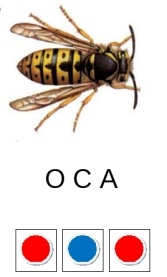 Игровые задания и упражненияДидактическая игра «Загрузи космический  кораблик» - разделите слова  на слоги. Слова на космическую тему: небо, ракета, звезды, планета, космос и т.д.Дидактическая игра « Отгадай и нарисуй»Родитель  называет отдельные слова, а дети зарисовывают их в своих тетрадях. Например:1) Круглое, лучистое, глазастое, веселое, румяное - солнышко.2) Большая, овальная, серая, хмурая, злая - туча.Далее с этими двумя словами составляется предложение: Солнышко уходит за тучу. Лексическое упражнение «Веселая рифма».Дети подбирают в рифму последнее слово в незаконченной строчке загадки.В кране нам журчит водица: «Мойте чище ваши ...» (лица).Задышал прохладой вечер, ты платок накинь на ... (плечи). Кто что вкусное принес, все учует детский ... (нос).Чтобы в цель попасть хоть раз, нужен меткий, острый ... (глаз).Дом, где наш язык живет, называем все мы ... (рот).Не лишился друг чтоб слуха, не кричи ему ты в ... (ухо).Нет обидчивее Любы, очень часто дует ... (губы).Разгрызешь стальные трубы,  если часто чистишь ... (зубы).Пап и дедушек всегда украшает ... (борода).Развитие продуктивной деятельности и детского творчества (Лепка)Тема:  «Космический сон» - вместе с ребенком слепите фигуры космонавтов и инопланетян, передавая  их в движении, чтобы стало понятно, что он делает – парит в невесомости, идет по Луне или приветствует инопланетян. Используйте  во время лепки бросовый материал (трубочки, пуговицы, проволока и т.д.). Обыграйте поделку, похвалите ребенка.07. 04.20201.Развитие речиТема  Чтение  рассказа В.  Бороздина «Первый в космосе». Беседа «Первые полеты человека в космос» - поговорите с ребенком о первом космонавте, покажите картинки о космосе. Попросите, чтобы ребенок сам составил небольшой рассказ о космосе. Отгадайте загадки.Загадки о космосеПланета голубая,
Любимая, родная.
Она твоя, она моя,
А называется…(земля)С земли взлетает в облакаКак серебристая стрелаЛетит к другим планетамСтремительно ….. (ракета)Человек сидит в ракете. Смело в небо он летит, И на нас в своем скафандре Он из космоса глядит. (космонавт)
Космонавт, проверив трос, Что-то надевает, Та одежда припасет И тепло, и кислород. (Скафандр)2.Развитие продуктивной деятельности и детского творчества (Конструирование)Тема: «Космодром»  - вместе с ребенком сконструируйте луноход, ракету, летающие тарелки из бросового материала. Предложите ему сделайте постройку самостоятельно.  Обыграйте постройки, похвалите ребенка.3. Двигательная деятельность Совместный просмотр спортивных программ - поговорите о пользе физических упражнений для укрепления здоровья.08. 04.20201. Первые шаги в математику. Исследуем и экспериментируем Дидактические игры и упражнения:Дидактическая игра «Расскажи про свой узор»Содержание игры   Ребенок рисует узор, используя геометрические фигуры: круг, квадрат, прямоугольник, овал.  Рассказывает, как расположены элементы узора: в правом верхнем углу - круг, в левом верхнем углу – квадрат. В левом нижнем углу - овал, в правом нижнем углу - прямоугольник, в середине - круг. Дидактическая игра «Дорисуй» Содержание игрыПредложите ребенку дорисовать на каждой веточке столько смородинок, чтобы их стало поровну - по 8. Предложите ребенку нарисовать по 8маленьких и 8 больших смородинок в квадрате и круге, сосчитать и сравнить. Объяснить, почему вы догадались, что смородинок в квадрате и в  круге поровну? Дидактическая игра « Сделай столько же движений»Содержание игрыРебенок выполняет столько движений, какую цифру показывает родитель. Ребенок делает упражнения и считает вслух. Потом меняются ролями2. Двигательная деятельностьБеседы о пользе физических упражнений. Просмотр спортивных передач – поговорите с ребенком  о пользе физических упражнений для укрепления здоровья.09. 04.20201. Ребенок  открывает мир природы Беседа «Планета Земля – наш дом» - побеседуйте о том, что планета Земля – это огромный шар, большая часть которого покрыта водой. Кроме воды есть материки – твердая земля – суша, где живут люди.Рассматривание энциклопедий про космос.Дидактическая игра «Живое – неживое»Содержание игры:Родитель бросает мяч и называет живой или неживой объект природы. Ребенок, поймав мяч должен ответить: «живое» или «неживое». Потом меняются ролями.10. 04.20201. Социокультурные истокиТема: Продолжение чтения  былины «Илья Муромец, Добрыня Никитич, Алеша Попович» - поговорите с ребенком о русских богатырях.Рассматривание иллюстраций планет, Луны, звезд, Солнца. Рассматривание энциклопедий «Космическое путешествие».